SCHEDA DI DELEGA PER LA PARTECIPAZIONEALL’ASSEMBLEA FIAB DI RAVENNADa consegnare al tavolo della registrazione sabato 15 aprile 2023 al momento della distribuzione dei tagliandi di votoIl sottoscritto Riccardo Revello. Presidente dell’associazione  Fiab Monferrato Aps di Casale Monferrato, codice fiscale 91031690067, con diritto di n. 2 voti all’Assemblea nazionale di Fiab di Ravenna del 15/16 aprile 2023DelegaA seguito dell’approvazione della riunione del proprio Direttivo del 05 aprile 2023 (Verbale le seguenti persone a rappresentare l’associazione e a votare per conto della stessa in occasione dell’assemblea FIAB Italia del 15-16 aprile 2023:Delegato 1    Claudio Ginevro – Membro del Direttivo di Fiab Monferrato ApsDelegato 2    Maria Teresa CoppoCasale Monferrato lì  11/04/2023FIAB MONFERRATO APSVia Giuseppe Garibaldi 21 15033 Casale Monferrato                                                                                                         firma del Presidente 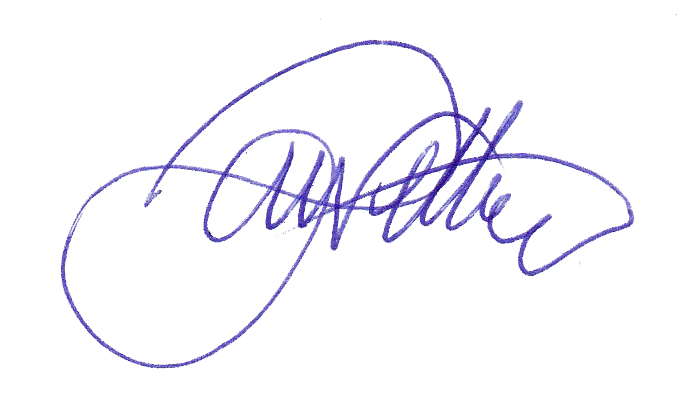 ATTENZIONE. Solo i delegati delle associazioni in regola con l’adesione alla FIAB per il 2023 potranno votare. Se avete dei dubbi sull’adempimento della vostra associazione chiedete a federazione@fiabitalia.it.I rappresentanti e i loro sostituti possono utilizzare congiuntamente o dividersi i voti dell’associazione aderente che rappresentano, secondo il mandato a loro conferito dall’associazione stessa.È escluso il conferimento della rappresentanza a tesserati FIAB di altre associazioni ed eventuali rappresentanti tesserati a più associazioni non possono comunque rappresentarne più di una.